Software Requirements SpecificationForPlaytime Theatre CompanyBy Joseph and CherylIntroductionIdentification of the software productThis is a prototype theatre ticket system for the Playtime Theatre CompanyIntended audience of this Software Requirements Specification This document is for the Playtime Theatre Company management team and for the software developer.Purpose of the software product This software product should calculate the cost of tickets, record the ticket sales, allow the ushers and volunteers to check seating and print replacement ticketsScopeItems within ScopeCalculation of ticket costSaving the data to fileSearching for ticket salesPrinting ticketsItems not in ScopeAutomatic allocation of seatsValidation of data entryOnline bookingIssuing of receiptsSummary reports such as list of theatre goers or total takings for shows (these might be features of the final product, but this is only a prototype)Operating EnvironmentThe theatre has is a star network using an Ethernet protocol 100Mbps/1Gbps speed.There is a desktop computer in the front office and netbooks available to theater members who wish to prepare fliers or do some web browsing. The netbooks connect to a wireless router. All computers run Windows 7.There is also TCP/IP for browsing the webDocumentationContext DiagramData Flow Diagram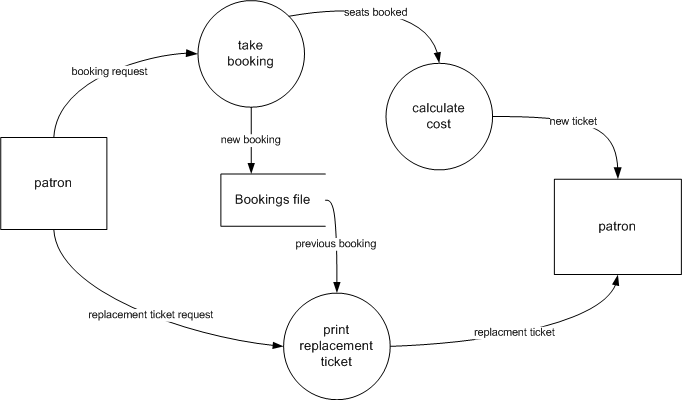 Use Case DiagramRequirementsFunctional RequirementsNon - Functional RequirementsConstraintsDeveloped by Esther Andrews, Bendigo Senior Secondary College.Acknowledgements:Claudia Graham for Edulists distribution, 2011Lony Hem for Edulists distribution,  2011Karl E. Wieggers for SRS Template, 2002Adrian Janssen of Melbourne High School, 2011NoFunctional RequirementFR1allow for entry of new bookings with the following details customer’s title, first and last name and phone numbernumber of adult and children’s ticketsmembership number if the patron is a member (the membership number is a five-digit number eg. 17642)row and seat number of their first ticket (if a patron booked 5 tickets in A15, they would have A15 – A19)date of the performancewhether they’ve paidFR2The program should automatically display the total amount payableGST  discount (if any)The user must be able to send data to a text file to print a replacement for a lost ticket so that they can show the usher their seat number.The program must automatically save a record of the sale after each transaction.FR3Print ticketsFR4Save a record of the sale to a file after each transactionFR5Load sales from the file to search for lost ticketsNoNon - Functional RequirementNFR01Enable usher to quickly search for a patron’s name to find their allocated seatsNFN02Print accurate and easy to read ticketsNFR03Accurately calculate the cost of the ticketsNFR05Easy to use for non-technical theatre volunteersNFR06Secure connection to network so that private information about patrons is not visible to sniffers.NoConstraintExplanationC1CostThe Playtime Theatre Company have a very small operating budget and cannot afford to buy any more equipment so the software must run on the existing desktop computer and netbooks.C2Screen brightnessIn order for the ushers to check tickets without interfering with other patrons, the screen must not be bright.